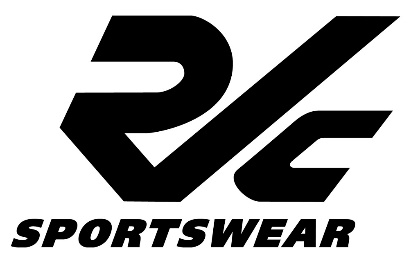 Reklamační protokol     Číslo objednávky, ……………………….     číslo reklamace: …………………Prodávající: RVC sportswear srose sídlem Pasecká 5575, Zlín 76001IČ 26920182DIČ CZ26920182vedená v obchodním rejstříku u Krajského soudu v Brně, spisová značka  C 45579/KSBRReklamující: jméno a příjmení .................................................................................................adresa (kontaktní i pro zaslání zboží) ....................................................................……………………………………………………………………………………………………………………..Telefon a email………………………………………………………………………………………………..jakým způsobem oznámit vyřízení reklamace .........................................................1. Zakoupené zboží (název, produktový kód, velikost): …………………………………………………………..………………………………….………………………………………………………………………………………………….2. Datum zakoupení zboží: .......................................................................................................3. Datum uplatnění reklamace:..................................................................................................4. Popis vady (do emailu vložte pár fotek i detail se štítkem):...........................................................................................................................………………………………………………………………………………………………………………………………………………………………………………………………………………………………………………………………………………5. Intenzita používání reklamovaného produktu (počet naběhaných km, četnost používání/týden)..………………………………………………………………………………………………………………………………………6. Číslo dokladu: ......................................................................................................................7. Kupní cena: …………………………………………………………………………8. Jaký způsob vyřízení reklamující požaduje (zaškrtněte odpovídající variantu):oprava ..............................výměna ..........................sleva z kupní ceny ve výši ....................................odstoupení od smlouvy (vrácení výrobku prodávajícímu, vrácení peněz kupujícímu)………………….Datum ..............................                                                                  Podpis..............................